Bewerbung um Aufnahme in den HochschullehrgangHLG BOKO – Berufsorientierung-KoordinationHLG1DDD125123per E-Mail an: juergen.bauer@phsalzburg.atSehr geehrte Kollegin, sehr geehrter Kollege,wir freuen uns über Ihr Interesse, ein Weiterbildungsangebot (= einen Hochschullehrgang) der Pädagogischen Hochschule Salzburg Stefan Zweig zu besuchen. Um die Bewerbung und Anmeldung für Sie möglichst komfortabel zu organisieren, bitten wir Sie, die nachstehenden Zeilen aufmerksam zu lesen und die entsprechenden Schritte zu beachten. Herzlichen Dank!Jürgen BauerHochschullehrgangsleitung – Pädagogische Hochschule Salzburg Stefan ZweigSCHRITT 1 – ImmatrikulationSind Sie bereits in PH-Online immatrikuliert (= Erstanmeldung im System)?      ja         neinWenn Sie hier mit NEIN antworten, bitten wir Sie, in PH-Online unter https://www.ph-online.ac.at/
phsalzburg/webnav.ini die Erstanmeldung (Anleitung ist dort vorhanden) durchzuführen. SCHRITT 2 – Bewerbung an der PH SalzburgBitte füllen Sie das nachstehende Formular zur Bewerbung aus (händisch oder elektronisch) und übermitteln Sie dieses wie im Formular angegeben an die zuständige Person der PH Salzburg (Hochschullehrgangsleitung) via Mail.SCHRITT 3 – AufnahmeNach eingelangter Bewerbung und Erfüllung der Zugangsvoraussetzungen werden Sie in den HLG vorangemeldet. Die PH Salzburg prüft die Zugangsvoraussetzungen laut Zulassungsbedingungen im Curriculum der PH Salzburg. Sind diese erfüllt, werden Sie per E-Mail von der Hochschullehrgangs-leitung darüber informiert. Die Reihung auf einer Kandidat*innenliste erfolgt aufgrund des Zeitpunkts des Einlangens der Bewerbung an der der PH Salzburg.       SCHRITT 4 – Dienstauftrag Bildungsdirektion Salzburg (nur für Lehrpersonen an Pflichtschulen) 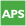 Lehrpersonen, die die Zulassungsvoraussetzungen für den Hochschullehrgang erfüllen, stellen das Ansuchen um Erteilung eines Dienstauftrages (https://phsalzburg.at/wp-content/uploads/2023/01/w148.pdf) für den HLG bei der Bildungsdirektion Salzburg, das Sie unverzüglich im Dienstweg einreichen. Die endgültige Aufnahme in den HLG erfolgt nach Einlangen einer Genehmigungsliste von Seiten der Bildungsdirektion; die Teilnehmer*innen werden anschließend von der PH verständigt und inskribiert, und das Studium wird Ihnen in PH-Online zugewiesen (= immatrikuliert). Sie werden per E-Mail von der Hochschullehrgangsleitung über diese Fixplatzzusage oder über eine allfällige Absage informiert.     SCHRITT 4 – Dienstauftrag (nur für Lehrpersonen an AHS) 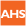 Nach Rücksprache mit der Schulaufsicht werden die Fixplätze im HLG vergeben und das Studium wird Ihnen in PH Online zugewiesen (= immatrikuliert). Sie werden per E-Mail von der Hochschullehr-gangsleitung über diese Fixplatzzusage oder über eine allfällige Absage informiert.SCHRITT 5Die Inskription zu den einzelnen Blöcken des Hochschullehrgangs wird von der PH Salzburg auf Basis sDAv (schriftlicher Dienstauftrag) in PH Online für Sie vorgenommen. Bewerbungsschluss: 30.06.2023Bewerbung um Aufnahme in den Hochschullehrgang HLG BOKO – Berufsorientierung-KoordinationMeine PersonaldatenHochschullehrgang HLG BOKOIch erfülle die Zulassungsvoraussetzungen.Ich bewerbe mich verbindlich um Aufnahme in den HLG BOKO. Bitte dieses Formular vollständig ausfüllen und senden an:per Mail (eingescannt) juergen.bauer@phsalzburg.atIch bin in PH-Onlineimmatrikuliert (Fortbildung) ja(Voraussetzung)Matrikelnummer(8 letzte Ziffern)Matrikelnummer(8 letzte Ziffern)FamiliennameVornameE-Mail-Adresse Telefon (Erreichbarkeit für Rückfragen)SchulkennzahlTel. SchuleTel. SchuleName der Schule/
des KindergartensLehrveranstaltungen – PräsenzLETermine(ohne Gewähr)Termine(ohne Gewähr)SemesterJahrTage in UnterrichtszeitTage in unterrichtsfreier Zeit (Ferien/Wochenende, …)Tage in unterrichtsfreier Zeit (Ferien/Wochenende, …)Rechtliche und theoretische Grundlagen der BBLO2419.-21.10.202319.-21.10.2023WS 2023/24211Gender- und diversitätssensible Bildungs- und Berufsorientierung1630.11.-2.12.202330.11.-2.12.2023WS 2023/2420,50,5Grundlagen des Projekt- und Prozessmanagements, Dokumentation schulischer ibobb-Prozesse sowie Evaluation2413.3.202420.3.202417.4.202413.3.202420.3.202417.4.2024SoSe 20232,5Kommunikation, Kooperation und kollegiale Beratung1626.-27.4.202426.-27.4.2024SoSe 2023111Gestaltung, Begleitung und Implementierung von ibobb am Schulstandort2410.-12.10.202410.-12.10.2024WS 2024/25211Präsentation der Abschlussarbeit88.11.20248.11.2024WS 2024/251Summe Lehreinheiten à 45 Minuten:112112Umgerechnet in Stunden à 60 Minuten:8484Selbststudienanteil (Transferaufgaben) à 60 Minuten 141141Stunden à 60 Minuten gesamt/ECTS225225Aufrechtes Dienstverhältnis; Lehrperson der Sekundarstufe I und/oder II; Ausbildung als SekundarstufenlehrpersonAufrechtes Dienstverhältnis; Lehrperson der Sekundarstufe I und/oder II; Ausbildung als SekundarstufenlehrpersonAufrechtes Dienstverhältnis; Lehrperson der Sekundarstufe I und/oder II; Ausbildung als SekundarstufenlehrpersonIch unterrichte literarische Stunden oder einzelne Fächer (Religion, Werken, MUZ,…)Ich unterrichte nach Dienstrecht NEU.Datum:Unterschrift Bewerber*in:      Betrifft Lehrpersonen an APSDie Schulleiterin/der Schulleiter befürwortet die Bewerbung der Lehrerin/des Lehrers zur Aufnahme in den Hochschullehrgang und bestätigt oben angegebene Personaldaten.     Betrifft Lehrpersonen an AHSDienstauftrag wird erteilt, Befürwortung von Seiten der Dienststelle ist gegeben.Unterschrift, Stempel der Dienststelle